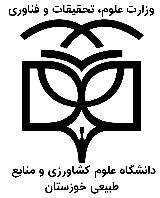 احترام به شعائر و رعایت قوانین و مقررات جمهوری اسلامی ایران در محیط خوابگاه ها الزامی است.احترام و ادب متقابل بین دانشجویان و مسئولین خوابگاه ضرورت دارد.دانشجویان باید از هرگونه رفتار نا مناسب، درگیری لفظی یا فیزیکی و ایجاد آشوب و تشنج در محیط خوابگاهی پرهیز کنند.نگهداری و استفاده از ابزار آلات غیر قانونی از قبیل لوازم قمار، نوارها و سی دی های غیر مجاز و کلیه ابزار آلات موسیقی ممنوع می باشد.استعمال دخانیات و وسایل مرتبط با آن در خوابگاه و محیط دانشگاه به طور کلی ممنوع است.سرپرست خوابگاه هیچ گونه مسئولیتی در قبال وسائل و لوازم شخصی داخل اتاق دانشجو ندارد و دانشجو مسئول اموال شخصی خود است.ورود و خروج خواهران و برادران دانشجو به خوابگاه منوط به رعایت ظاهر و پوشش مناسب می باشد.دانشجویان موظفند لباس های زیر خود را به دور از انظار عمومی نگهداری و خشک نمایند.رعایت حقوق ساکنین اماکن مسکونی مجاور یا مشرف بر خوابگاه های دانشجویی الزامی است.استفاده غیر مجاز از رایانه و اینترنت در محیط های دانشگاهی و خوابگاهی ممنوع می باشد.مسئولیت تهیه هرگونه عکس و فیلم از محیط خوابگاه و سوء استفاده از آنها به عهده دانشجو می باشد.دانشجویان باید از ایجاد هرگونه سر و صدا و یا مزاحمت که موجب سلب آسایش ساکنین خوابگاه می شود، خودداری نمایند.ظاهر شدن با پوشش مناسب در محیط و اماکن عمومی الزامی است.نظافت محل سکونت و حفظ بهداشت و پاکیزگی معابر و اماکن عمومی الزامی است.دانشجویان ملزم به احترام و رعایت کلیه قوانین و بخشنامه های اعلام شده توسط معاونت دانشجویی و سایر مسئولین دانشگاه می باشند.بدینوسیله از شما دانشجوی محترم و متعهد به موازین اخلاق اسلامی، به جهت رعایت بیش از پیش منشور اخلاقی خوابگاه های دانشگاه قدردانی و سپاسگزاری می شود.  اینجانب به عنوان یکی از دانشجویان ساکن سرا های دانشگاه علوم کشاورزی و منابع طبیعی خوزستان تعهد می دهم به منشور اخلاقی فوق الذکر احترام گذاشته و به آن عمل نمایم.نام و نام خانوادگی :شماره دانشجویی :تاریخ و امضاء دانشجو :